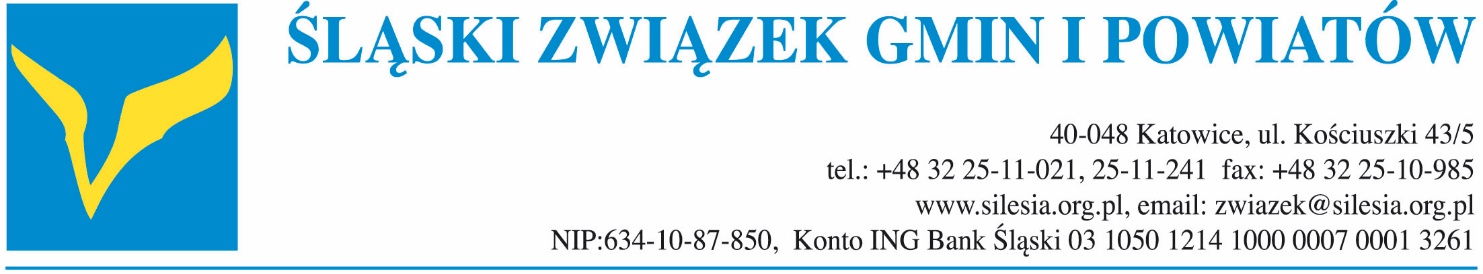 Protokół Nr V/VIIIK/2022z posiedzenia ZarząduŚląskiego Związku Gmin i Powiatóww dniu 27 maja 2022 r.	Na zaproszenie p. Antoniego Szlagora – Burmistrza Żywca, Członka Zarządu Związku posiedzenie Zarządu odbyło się w Muzeum Zamkowym w Żywcu. W posiedzeniu Zarządu uczestniczyło 12 Członków Zarządu oraz p. Piotr Kucia – Zastępca Prezydenta Miasta Bielska-Białej (z upoważnienia p. Jarosława Klimaszewskiego – Prezydenta Bielska-Białej, Zastępcy Przewodniczącego) i p. Aleksandra Wysocka – Zastępca Prezydenta Gliwic (z upoważnienia p. Adama Neumanna – Prezydenta Gliwic, Członka Zarządu Związku). Posiedzenie prowadził Przewodniczący Związku, p. Prezydent Piotr Kuczera.Gospodarz Miejsca, p. Burmistrz Antoni Szlagor powitał Zarząd oraz przypomniał, że w dniu 27 maja obchodzony jest Dzień Samorządu Terytorialnego. Opowiedział następnie krótko o historii obiektu, w którym gościł Zarząd Związku oraz historii i dokonaniach rodziny żywieckich Habsburgów, przedwojennych właścicieli Zamku, którzy w 2014 zrzekli się roszczeń do Starego Zamku i do otaczającego go parku, a w Zamku działa obecnie Muzeum Miejskie w Żywcu. Pan Burmistrz w ciepłych słowach wspomniał również księżnę Marię Krystynę Habsburg, która ostatnie lata swojego życia spędziła w Żywcu, zamieszkując w części Nowego Zamku w Żywcu, aż do śmierci w 2012 roku. Pan Burmistrz Antoni Szlagor przedstawił również krótką prezentację na temat ważniejszych działań inwestycyjnych zakończonych niedawno i prowadzonych aktualnie przez Samorząd Miasta Żywca, w tym z udziałem środków zagranicznych. Zarząd przyjął następnie jednogłośnie porządek obrad i przystąpił do jego realizacji.Przedstawiono informacje o istotniejszych działaniach Związku w okresie ostatniego miesiąca:Pani Krystyna Siejna – Wiceprzewodnicząca Rady Miasta Katowice, Zastępca Przewodniczącego Związku poinformowała o posiedzeniu zarządów sygnatariuszy Ogólnopolskiego Porozumienia Organizacji Samorządowych w dniach 12-13 maja 2022 r. w Koluszkach, podczas którego reprezentowała Zarząd Związku. Wymieniła przyjęte przez OPOS stanowiska oraz postulaty zmian, dotyczące realizacji przez podmioty publiczne od 1 lipca 2022 r. nowego obowiązku rejestru umów z uwagi na brak precyzyjnych informacji o sposobie realizacji tego zadania i nieprzygotowanie przez Ministerstwo odpowiedniego narzędzia informatycznego.Pan Piotr Kuczera - Przewodniczący Związku przedstawił krótką informację na temat spotkania delegacji Związku z Wojewodą Śląskim, p. Jarosławem Wieczorkiem w dn. 16 maja 2022 r. w sprawie kosztów świadczenia przez jst pomocy uchodźcom z Ukrainy i uzasadnionego poziomu pokrywania z budżetu Państwa wydatków ponoszonych przez samorządy lokalne na tę pomoc. Kolejne spotkanie w tej sprawie z przedstawicielami Wojewody Śląskiego odbędzie się w przyszłym tygodniu, jednak samorządy lokalne nie powinny nastawiać się na uzyskanie wyższych niż obecnie kwot ryczałtu z tytułu kosztów wyżej wymienionych świadczeń na rzecz ukraińskich uchodźców.Dyrektor Biura Związku, p. Witold Magryś poinformował o przekazaniu w dn. 19 maja 2022 r. pierwszej części pomocy rzeczowej w ramach prowadzonej przez Związek akcji pomocowej pn. "Jesteśmy z Wami! - samorządowa pomoc dla ukraińskich miast Obwodu Kijowskiego". Przewodniczący Związku podziękował za udzielone dotychczas wsparcie i zaapelował o dalsze zaangażowanie się gmin i powiatów w pomoc samorządom ukraińskim w ramach powyższego przedsięwzięcia.Dyrektor Biura Związku poinformował o zakończeniu prac nad zestawem nowych wskaźników w benchmarkingu usług publicznych w obszarach zadań ustawowo zleconych jst; państwowego zasobu geodezyjnego i kartograficznego; realizacji inwestycji oraz funkcjonowania urzędu (e-usługi i cyfryzacja). W ostatnich latach w ramach realizacji przez Związek przedsięwzięcia pn. „Benchmarking – Kontynuacja” bazowaliśmy na niezmienianych wskaźnikach.Dyrektor Biura Związku poinformował o opracowaniu na zlecenie Związku raportu pt. ,,Ogólna analiza sytuacji finansowej jst z terenu województwa śląskiego” za lata 2015-2021, którego autorem jest dr Jan Maciej Czajkowski. Raport został przesłany Członkom Zarządu, a wkrótce zostanie przekazany pozostałym jst członkowskim Związku.Zarząd zapoznał się z pisemną opinią Komisji Planowania Przestrzennego i Architektury Związku w sprawie rządowego projektu ustawy o zmianie ustawy o planowaniu i zagospodarowaniu przestrzennym oraz niektórych innych ustaw.Zarząd przyjął projekty stanowisk Zgromadzenia Ogólnego Związku przygotowane na sesję w dniu 7 czerwca 2022 r. w Lublińcu, po uprzednim omówieniu ich treści przez autorów poszczególnych projektów:projekt stanowiska w sprawie agresji wojsk Federacji Rosyjskiej na Ukrainę i solidarności z ukraińskimi samorządami przedstawił p. Krzysztof Matyjaszczyk – Prezydent Częstochowy, Zastępca Przewodniczącego. Projekt stanowiska został przyjęty jednogłośnie z dodaniem na końcu zdania: ,,Jako samorządy województwa śląskiego staramy się udzielać niezbędnego wsparcia miastom partnerskim w Ukrainie, fragmentu: ,,w szczególności członkom Kijowskiego Oddziału Regionalnego Związku Miast Ukrainy, z którym Śląski Związek Gmin i Powiatów współpracuje nieprzerwanie od 2014 roku.”;projekt stanowiska w sprawie finansów JST (skutków kolejnych planowanych zmian podatkowych dla budżetów samorządowych w kontekście stabilności finansów JST i ich zdolności do realizacji niezbędnych zadań) przedstawił p. Piotr Kuczera – Prezydent Rybnika, Przewodniczący Związku. Projekt stanowiska został przyjęty jednogłośnie bez zmian;projekt stanowiska w sprawie kierunków reformy planowania przestrzennego w kontekście rządowego projektu ustawy o zmianie ustawy o planowaniu i zagospodarowaniu przestrzennym przedstawiła p. Aleksandra Wysocka – Zastępca Prezydenta Gliwic. Projekt stanowiska dot. niezwykle istotnego obszaru, a zakres wprowadzanych zmian ustawowych jest bardzo szeroki, w związku z tym temat ten wywołał ożywioną dyskusję Zarządu, w wyniku której zdecydowano o wprowadzeniu zmian i uzupełnień do projektu stanowiska. Dyskutowano m.in. na temat aktualnego trybu prowadzenia konsultacji społecznych w zakresie dokumentów planistycznych oraz rozwiązań pożądanych w tym zakresie. Członkowie Zarządu prezentowali praktykę w poszczególnych jst w tym zakresie i swoje opinie, w jaki sposób ten proces powinien przebiegać. Duża część dyskusji poświęcona została opłacie planistycznej w kontekście rozwiązań proponowanych w projekcie ustawy, które jednoznacznie uznano za zbyt restrykcyjne dla właścicieli nieruchomości / mieszkańców. Po wymianie poglądów i zwróceniu uwagi na praktyczne aspekty tej sprawy, Zarząd uznał, iż najlepszym rozwiązaniem byłoby powiązanie opłaty planistycznej z faktem przeprowadzenia transakcji sprzedaży, ale obowiązującej bezterminowo, a nie tak jak jest to obecnie, tj. ustalenie opłaty planistycznej jest dopuszczalne jedynie w terminie 5 lat od dnia, w którym plan miejscowy albo jego zmiana stały się obowiązujące.
Aktualny stan prawny powoduje niejednokrotnie sytuacje, iż właściciele sprzedają nieruchomość dopiero po okresie 5 lat, aby uniknąć powyższej opłaty. Zarząd postanowił jednogłośnie dopisać powyższy wniosek do projektu stanowiska i upoważnił p. Prezydent Aleksandrę Wysocką do sformułowania szczegółowego zapisu tego wniosku, a następnie przyjął jednogłośnie projekt stanowiska;projekt stanowiska w sprawie problemów w zakresie finansowania przedszkoli przedstawiła p. Anna Grygierek – Burmistrz Strumienia, Członek Zarządu, informując że w projekcie sformułowano daleko idący wniosek, aby edukacja przedszkolna została objęta finansowaniem z subwencji oświatowej. Postulat taki ma oparcie w wyliczeniach, dotyczących kosztów funkcjonowania przedszkoli, które stanowią dużą część wydatków samorządowych. W ostatnich latach wydatki jst na przedszkola znacząco wzrosły z uwagi na fakt, iż zgodnie z przepisami wychowaniem przedszkolnym objętych jest obecnie zdecydowanie więcej dzieci niż jeszcze kilka lat temu. Wzrost liczby dzieci uczęszczających do przedszkola jest szczególnie widoczny na obszarach wiejskich (w gminach wiejskich odsetek ten wzrósł z 20% w 2007 roku do 80% obecnie). Członkowie Zarządu odnieśli się w krótkich wypowiedziach do przedstawionych kwestii, a następnie jednogłośnie przyjęto projekt stanowiska bez zmian.Na podstawie szczegółowego projektu porządku obrad Zgromadzenia Ogólnego Związku, Zarząd omówił krótko sprawy organizacyjne związane z sesją, ustalając m.in. osoby do prezentacji przyjętych przez Zarząd projektów stanowisk Zgromadzenia Ogólnego.  W związku z przeprowadzoną na poprzednim posiedzeniu Zarządu dyskusją w ramach wolnych głosów i wniosków, p. Adam Naumann - Prezydent Gliwic, Członek Zarządu przedstawił projekt stanowiska w sprawie uregulowania obowiązków zgłaszania zmian adresów zamieszkania przez podatników lokalnych oraz wprowadzenia sankcji z tytułu niezgłaszania nieruchomości do opodatkowania. Zostały w nim sformułowane propozycje mające na celu usprawnienie prac gminnego organu podatkowego i ograniczenie problemów z dostarczaniem korespondencji do podatników, z uwagi na brak aktualnie właściwego rozwiązania ustawowego w tym zakresie.Zarząd podkreślił też, że spora część problemów związanych z postępowaniem administracyjnym lub podatkowym powstaje w związku z niespójnością legislacji w zakresie stosowania pojęć ,,zamieszkanie” i ,,zameldowanie”. Pan Prezydent Krzysztof Matyjaszczyk – Zastępca Przewodniczącego zwrócił uwagę, iż obowiązek meldunkowy nadal obowiązuje na podstawie przepisów ustawy o ewidencji ludności i tworzone normy prawne winny odnosić się do miejsca zameldowania, a nie do miejsca zamieszkania. Zaproponował, aby na końcu stanowiska dopisać wniosek, dot. respektowania tego faktu poprzez posługiwanie się w aktach prawa administracyjnego i podatkowego w sposób jednolity pojęciem zameldowania, a nie zamieszkania. Stanowisko zostało przyjęte jednogłośnie z powyższym uzupełnieniem.  Pan Adam Naumann - Prezydent Gliwic, Członek Zarządu przedstawił krótki projekt stanowiska w sprawie podjęcia działań zmierzających do zapewnienia stabilnego i trwałego systemu opieki długoterminowej w domach pomocy społecznej (DPS), mając na uwadze wciąż narastające problemy z jakimi borykają się domy pomocy społecznej. W związku z kolejnymi podwyżkami płac od lipca 2022 r. dla lekarzy, pielęgniarek, ratowników medycznych, opiekunów medycznych, fizjoterapeutów, może nastąpić fala odejść tych grup pracowników z DPS-ów (nieobjętych podwyżkami) do podmiotów leczniczych. Konsekwencją będzie brak wykwalifikowanego personelu w DPS-ach, co spowoduje ograniczony dostęp do świadczeń zdrowotnych, rehabilitacyjnych i pielęgnacyjnych osób z niepełnosprawnościami, niezdolnych do samodzielnej egzystencji i wymagających długotrwałej opieki. Potrzebna jest wyprzedzająca reakcja ze strony Rządu RP, aby nie doprowadzić do znaczącego ograniczenia, a być może pozbawienia mieszkańców DPS-ów profesjonalnej opieki, a w ostateczności załamania tego systemu. Stanowisko zostało przyjęte jednogłośnie bez zmian.Z inicjatywy kilku mniejszych gmin, w tym w związku z pismem Zastępcy Wójta Gminy Kłomnice, Zarząd omówił narastające w ostatnim czasie problemy, dotyczące zakupów opału do budynków użyteczności publicznej. Przewodniczący Związku rozpoczął dyskusję, informując o zgłaszanych przez jst sygnałach o tym, że samorządy napotykają na coraz większe problemy z zakupem opału do swoich jednostek z uwagi na brak materiałów na składach opału oraz w związku z ogromnymi wzrostami cen tych paliw. Członkowie Zarządu potwierdzili, iż problem stanowi zarówno wysoka cena węgla, jak i jego ograniczona dostępność. Zauważono, iż brak węgla na składach opału nakręca spekulację na coraz większą skalę, powodując nieuzasadniony wzrost cen i ogromne zyski dla pośredników. Członkowie Zarządu przedstawili swoje opinie na temat przyczyn tej sytuacji i możliwych kierunków działania w celu ograniczenia tych zjawisk (np. organizacja sieci dystrybucji bezpośrednio z kopalni). Poruszone zostały również aspekty związane z realizacją Programu Czyste powietrze oraz egzekwowaniem obowiązującej w woj. śląskim tzw. uchwały antysmogowej w kontekście aktualnej sytuacji na rynku energetycznym. Przewodniczący Związku zaproponował przygotowanie na sesję Zgromadzenia Ogólnego Związku projektu stanowiska w sprawie wzrostu cen energii elektrycznej i paliw grzewczych oraz ograniczenia dostępności materiałów opałowych dla jednostek samorządu lokalnego. Z uwagi na ważność tych tematów będą one przedmiotem dalszych działań Związku.Zarząd zapoznał się z wnioskiem o objęcie przez Związek patronatem środowiskowym wydarzenia pt. ,,Forum Miasteczek Śląskich” (oficjalne wydarzenie towarzyszące 11. sesji Światowego Forum Miejskiego - WUF11) organizowanego przez Unię Miasteczek Polskich oraz ACF Doradcy Samorządu Sp. z o.o. w dniach 21-22 września 2022 r. w Warszawie. W wyniku głosowania Zarząd większością głosów negatywnie rozpatrzył powyższy wniosek (przy 1 głosie wstrzymującym się).Zarząd jednogłośnie podjął uchwałę intencyjną w sprawie przedłużenia współpracy z Kijowskim Oddziałem Regionalnym Związku Miast Ukrainy do końca 2023 r. (uchwała Nr 12/VIIIK/V/2022). Współpraca ta realizowana jest nieprzerwanie od stycznia 2014 roku na podstawie okresowych porozumień. W związku z działaniami wojennymi na terenie Ukrainy nie było możliwe podpisanie porozumienia o współpracy na 2022 rok w dotychczasowej formie, dlatego Zarząd podjął uchwałę intencyjną dotyczącą współpracy.W nawiązaniu do poprzedniego punktu porządku obrad Zarząd jednogłośnie podjął uchwałę w sprawie udzielenia pomocy rzeczowej miastom Obwodu Kijowskiego za pośrednictwem Kijowskiego Oddziału Regionalnego Związku Miast Ukrainy (uchwała Nr 13/VIIIK/V/2022). Zgodnie z intencją Zarządu pomoc ta ma polegać na zakupie sprzętu remontowo-budowlanego z przeznaczeniem na odbudowę zniszczeń wywołanych działaniami wojennymi. Na ten cel Zarząd postanowił przeznaczyć z budżetu Związku kwotę do 25 tys. zł.Pan Witold Magryś - Dyrektor Biura Związku szczegółowo przedstawił propozycje przeniesienia środków w planie finansowym Związku na rok 2022. Zarząd jednogłośnie podjął uchwałę w sprawie dokonania zmian w planie finansowym Związku na 2022 r. po stronie przychodów i rozchodów oraz przeniesienia środków między pozycjami (uchwała Nr 14/VIIIK/V/2022).Zarząd zapoznał się z pismem II Wicewojewody Śląskiego w sprawie aktualizacji składu powołanego przez Wojewodę Śląskiego w połowie 2017 r. Zespołu ds. analizy szans i zagrożeń oraz potencjalnych kierunków rozwoju obszarów wiejskich w województwie śląskim do 2030 r. W związku z powyższym pismem Zarząd przyjął uchwałę w sprawie wskazania nowego przedstawiciela Związku do Zespołu ds. analizy szans i zagrożeń oraz potencjalnych kierunków rozwoju obszarów wiejskich w województwie śląskim do 2030 r. (uchwała Nr 15/VIIIK/V/2022). Zarząd delegował do składu Zespołu p. Ireneusza Czecha – Wójta Gminy Kochanowice, Członka Zarządu Związku (jako kandydata na Członka w/w Zespołu) oraz p. Tomasza Sadłonia – Wójta Gminy Psary, Członka Komisji Rewizyjnej Związku (jako kandydata na zastępcę Członka w/w Zespołu), po wyrażeniu zgody przez obu kandydatów.   W ramach wolnych głosów i wniosków przedstawiono następujące sprawy:Burmistrz Żywca, p. Antoni Szlagor – Członek Zarządu zaproponował przyjęcie na kolejnym posiedzeniu stanowiska w sprawie przejmowania spadków przez gminy. Zarząd zgodził się z powyższym wnioskiem bez dyskusji, ponieważ problem ten jest znany i był już omawiany przez Zarząd w poprzednich latach.Dyrektor Biura, p. Witold Magryś poinformował o pozytywnej ocenie złożonego przez Związek wniosku, dot. operacji pt. Międzywojewódzka wymiana wiedzy i doświadczeń - wyjazd studyjny dla przedstawicieli LGD w ramach konkursu dla Partnerów KSOW na wybór operacji realizowanych w 2022 i 2023 r. (wysokość przyznanej przez Jednostkę Regionalną KSOW dotacji wynosi 37 tys. zł).Pan Dyrektor Witold Magryś poinformował o skierowanym do Samorządowców z terenu województwa śląskiego zaproszeniu na II Mistrzostwa Polski Samorządowców w golfa w Kamieniu Śląskim (woj. opolskie) organizowane przez Województwo Opolskie, Gminę Gogolin oraz Polski Klub Golfowy w dniach 10-11 czerwca 2022 r.Pan Dyrektor Witold Magryś poinformował o zaplanowanym posiedzeniu Konwentu Burmistrzów i Wójtów Śląskiego Związku Gmin i Powiatów, które odbędzie się w dn. 15 czerwca 2022 r. w Gminie Psary.Zarząd upoważnił p. Krystynę Siejną – Wiceprzewodniczącą Rady Miasta Katowice, Zastępcę Przewodniczącego Związku do udziału w najbliższym posiedzeniu Komisji Wspólnej Rządu i Samorządu Terytorialnego w zastępstwie Przewodniczącego Związku.Przewodniczący Związku przypomniał termin kolejnego posiedzenia Zarządu, które odbędzie się 7 czerwca 2022 r. w Lublińcu (przed sesją Zgromadzenia Ogólnego).